東京大学基金寄附申込書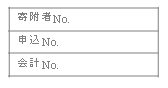 ２０　　年　　月　　日  東京大学総長　　殿下記のとおり寄附をいたします。■寄附先　　東京大学基金■寄附金額　　金　　　　　　　　　　　　　　　　　　円也■寄附目的　　	準硬式野球部支援基金■特記事項※２枚目へのご記入もあわせてお願いいたします。送付先：東京大学基金事務局　〒１１３－８６５４　東京都文京区本郷７－３－１FAXでも受け付けます：03-5841-1219 ※２枚目も必ず送信してください。　　　　　　　　　　　　　　　　　　　　　１／２このたびは東京大学基金にご協力いただき、ありがとうございます。※下記の項目へのご記入をお願いいたします。ご協力ありがとうございました。今後とも東京大学基金をよろしくお願いいたします。　　２／２（〒　　　-　　　　　）住　所　　　　　　　　　　　　　　電　話　　　　　　-　　　　　-　フリガナ　　　　　　（　　　　　　　　　　　　　　　　　　　　）氏　名　　　　　　　　　　　　　　　　　　　　　印